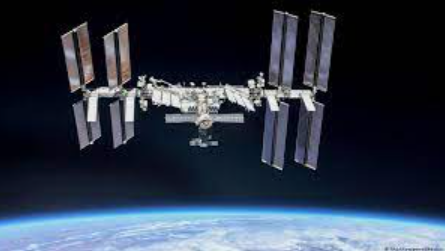 Međunarodna svemirska postaja je modularna svemirska postaja u niskoj Zemljinoj orbiti. To je multinacionalni, zajednički projekt koji uključuje pet svemirskih agencija koje sudjeluju: NASA, Roscosmos, JAXA, ESA i CSA. Vlasništvo i korištenje svemirske stanice utvrđeno je međuvladinim ugovorima i sporazumima
Pozivamo nastavnike, učenike i roditelje da se uključe u ovaj jedinstveni događaj slijedeći naputke i prateći korake u priloženom dokumentu pripremljenom od strane nastavnica.Koraci:U preglednik upisati: nbgsdr.ddns.netNakon toga pojaviti će se prozor gdje možete prevesti stranicu na hrvatski jezik radi lakšeg praćenja događaja: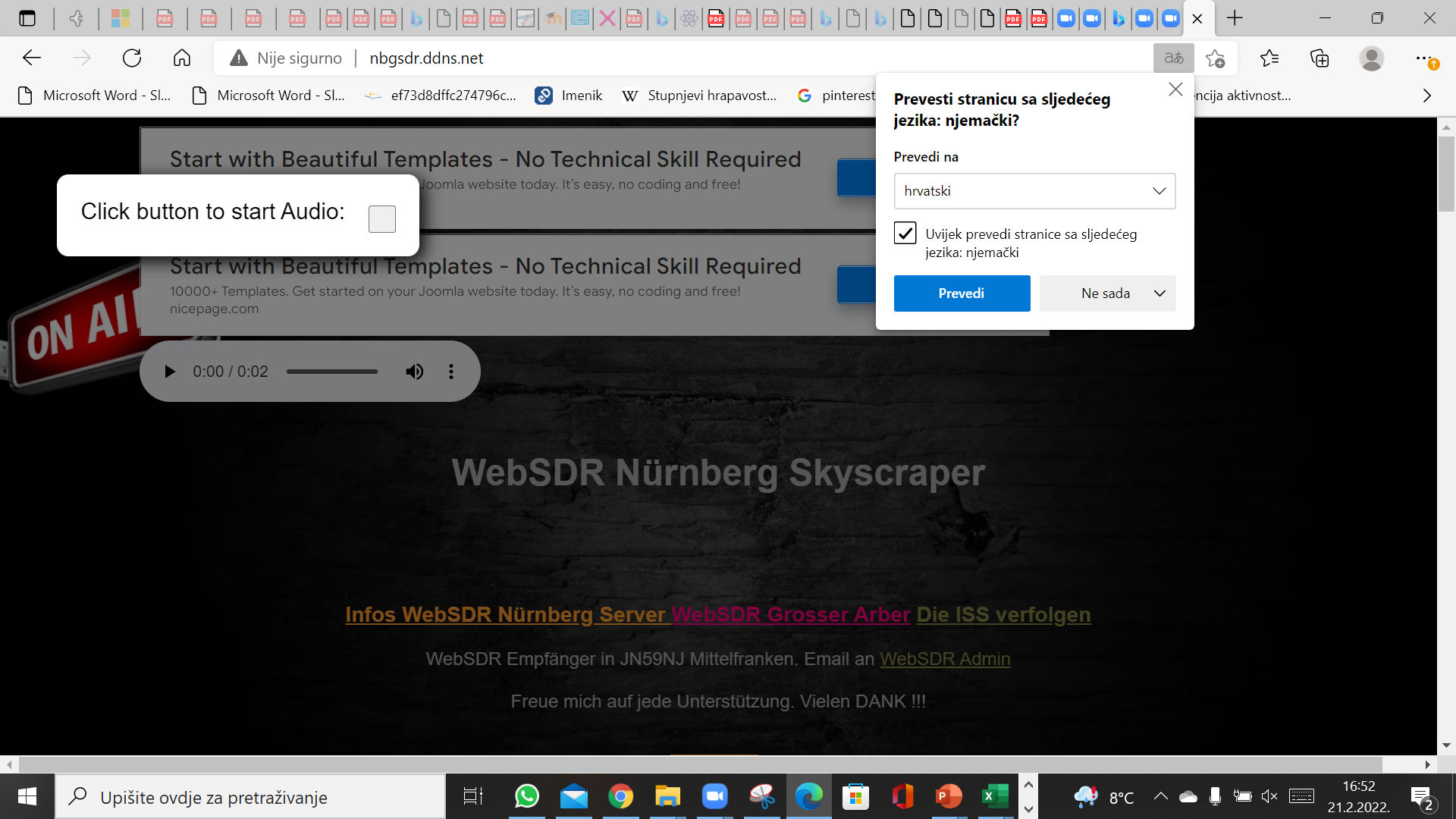 Označimo gumb za pokretanje zvuka: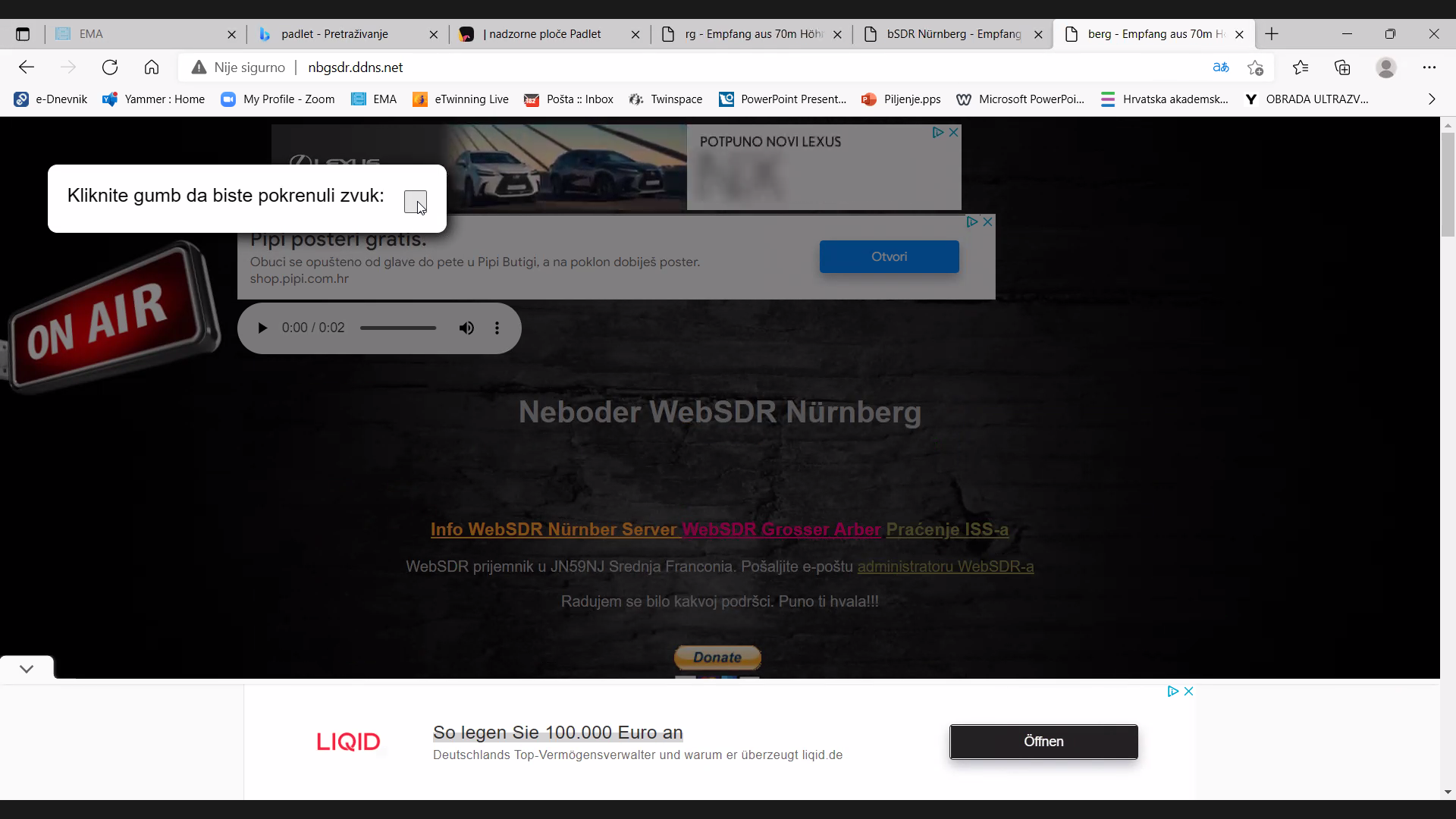 S kursorom dođemo do mjesta gdje odabiremo opciju 2m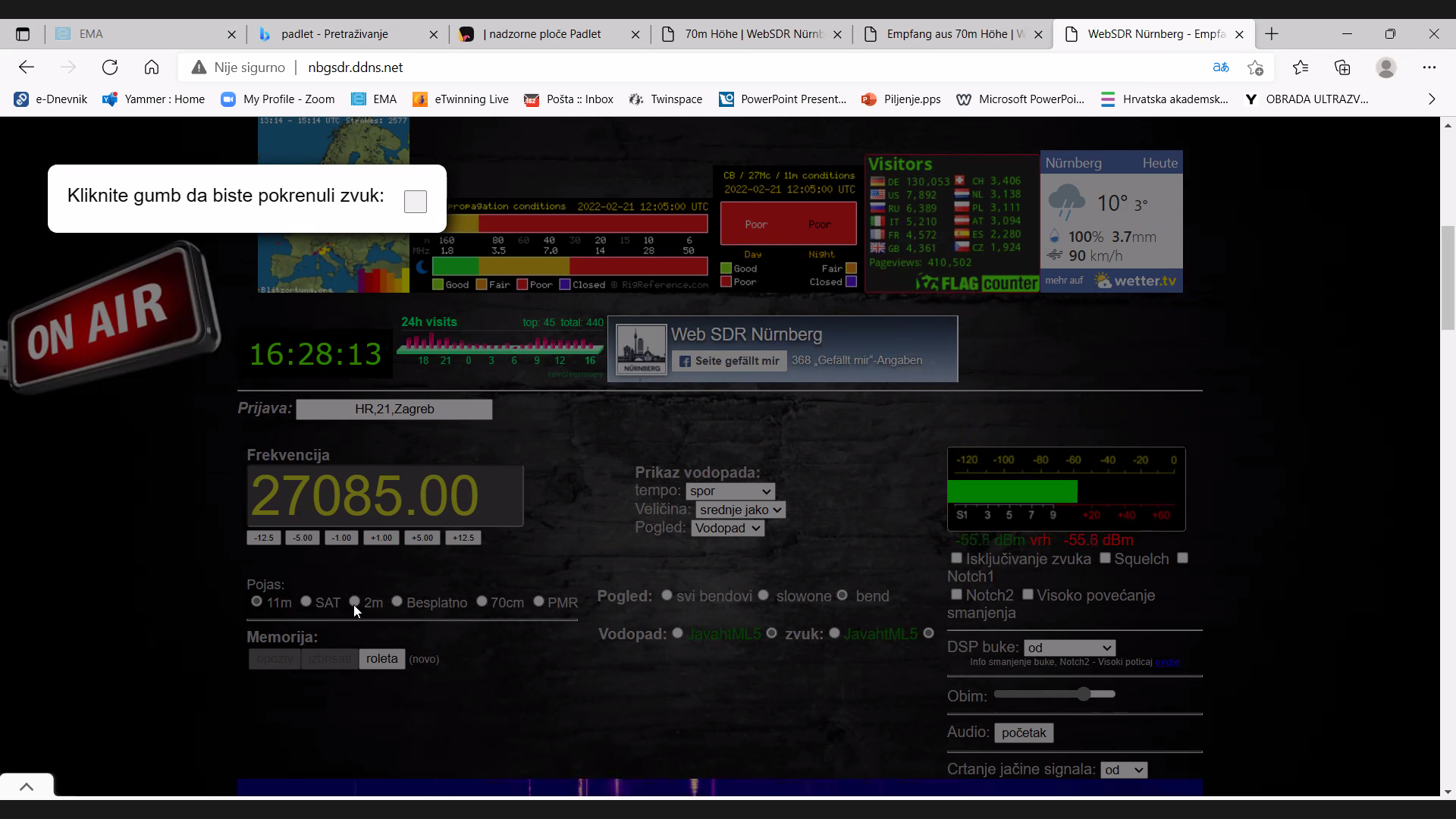 S kursorom dođemo do plavog prostora i držeći ga (lijevim klikom) pomičemo se u lijevo tražeći naše ciljano područje koje iznosi 145800: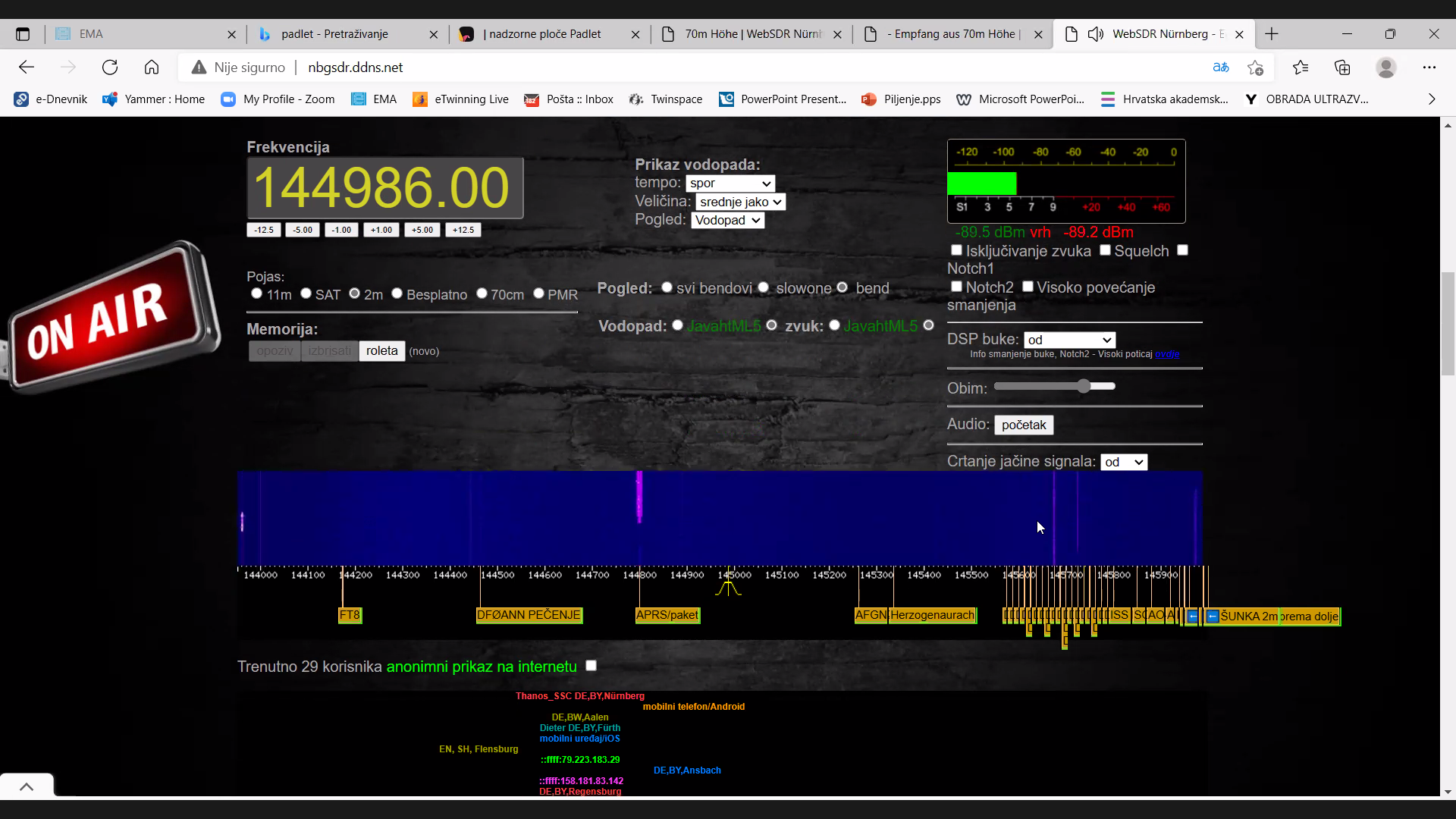 Kada smo došli blizu željenog područja, na plavo područje stavimo kursor miša i kotačićem „skrolamo“ da proširimo područje kako bismo došli točno do područja 145800: 
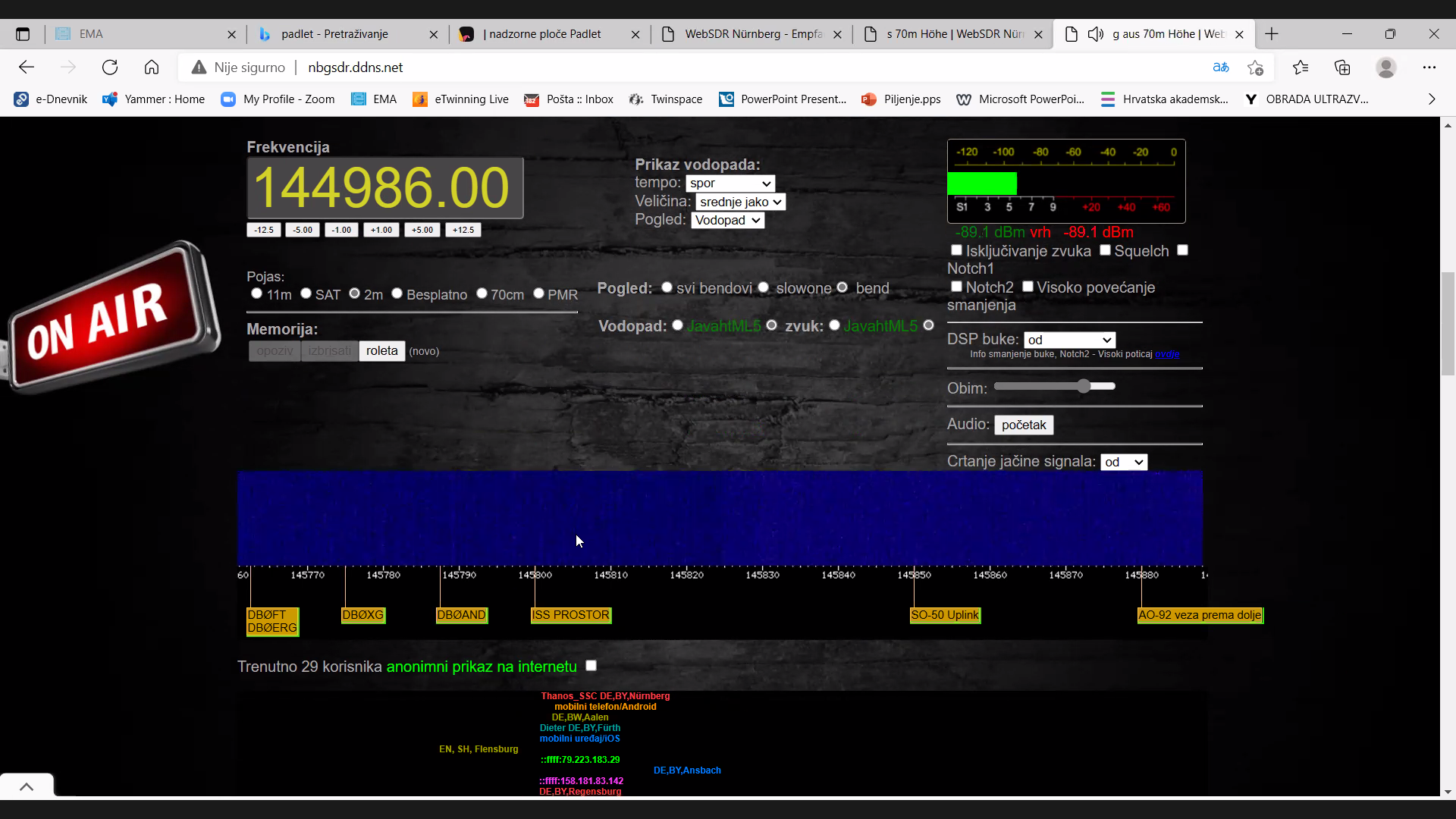 Sada kliknemo na ISS prostor ikonu i pojavljuje nam se područje raspona prijema zvuka:

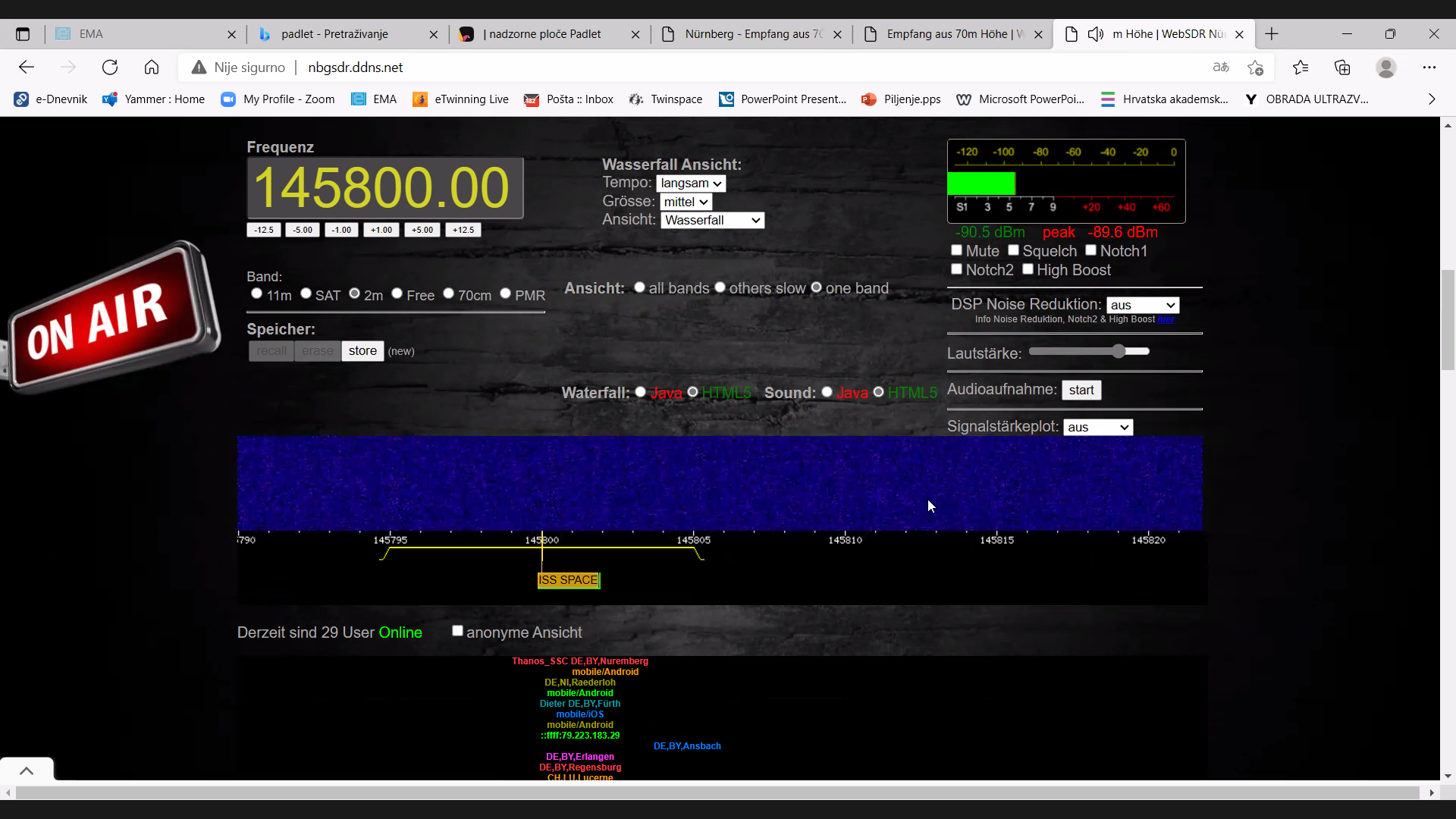 U 11:05 sati prisustvovati ćete komunikaciji astronauta sa ZemljomDodatak:Pritiskom na tipku audio: početak, možete snimati i pohraniti razgovor
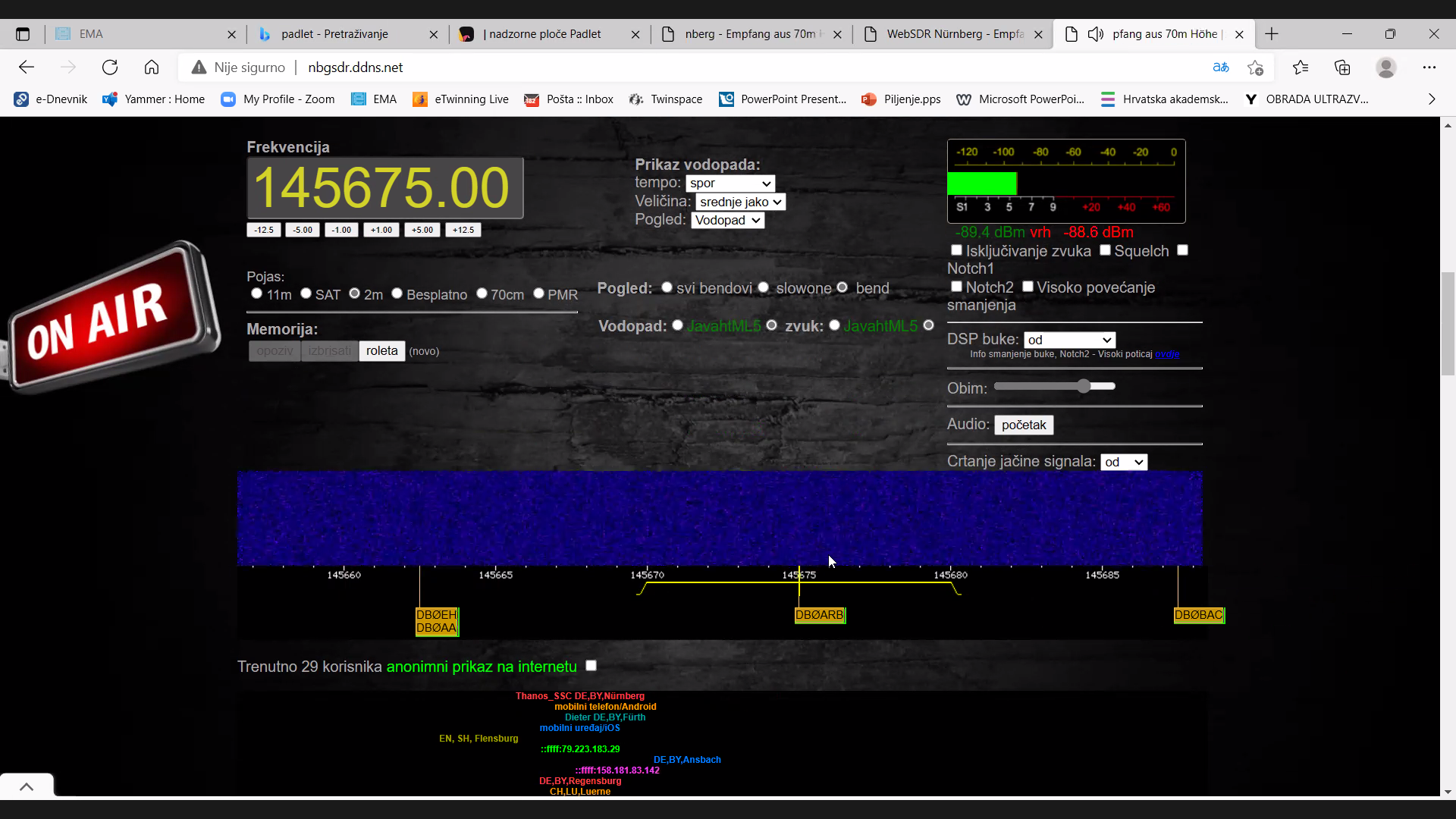 ..koji će vizualno biti prikazan kao u nastavku: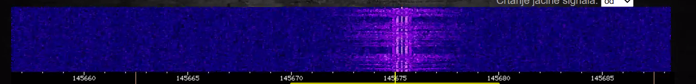 Pridružite nam se 😁